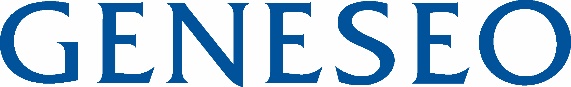 A completed packet including a W-4 (Federal tax form), IT-2104 (State tax form) along with a Student Employee Retirement Option MUST be received in the Payroll Office Doty Hall 318, before a student can be activated on the Student Assistant Payroll. Please see the payroll calendar for submission dates“I certify that the above named student is registered as a part-time student at SUNY Geneseo taking a minimum of 6 credit hours.  I understand the student cannot work more than 29 hours a work week, and failure to comply could result in termination from the payroll”PayServ		Banner		Line#		PP#		TAS	Email	
ACT		Exempt
HIR		Non-Exempt
REH
CCH       SECTION A  Please write clearly in black or blue ink or typeSECTION A  Please write clearly in black or blue ink or typeSECTION A  Please write clearly in black or blue ink or typeSECTION A  Please write clearly in black or blue ink or typeSECTION A  Please write clearly in black or blue ink or typeSECTION A  Please write clearly in black or blue ink or typeSECTION A  Please write clearly in black or blue ink or typeSECTION A  Please write clearly in black or blue ink or typeSECTION A  Please write clearly in black or blue ink or typeSECTION A  Please write clearly in black or blue ink or typeSECTION A  Please write clearly in black or blue ink or typeSECTION A  Please write clearly in black or blue ink or typeSECTION A  Please write clearly in black or blue ink or typeSECTION A  Please write clearly in black or blue ink or typeSECTION A  Please write clearly in black or blue ink or typeSECTION A  Please write clearly in black or blue ink or typeSECTION A  Please write clearly in black or blue ink or typeSECTION A  Please write clearly in black or blue ink or typeAction:          New Hire (hasn’t worked on campus before                      Rehire (has worked previously)                        Wrk Stdy to Temp Serv Action:          New Hire (hasn’t worked on campus before                      Rehire (has worked previously)                        Wrk Stdy to Temp Serv Action:          New Hire (hasn’t worked on campus before                      Rehire (has worked previously)                        Wrk Stdy to Temp Serv Action:          New Hire (hasn’t worked on campus before                      Rehire (has worked previously)                        Wrk Stdy to Temp Serv Action:          New Hire (hasn’t worked on campus before                      Rehire (has worked previously)                        Wrk Stdy to Temp Serv Action:          New Hire (hasn’t worked on campus before                      Rehire (has worked previously)                        Wrk Stdy to Temp Serv Action:          New Hire (hasn’t worked on campus before                      Rehire (has worked previously)                        Wrk Stdy to Temp Serv Action:          New Hire (hasn’t worked on campus before                      Rehire (has worked previously)                        Wrk Stdy to Temp Serv Action:          New Hire (hasn’t worked on campus before                      Rehire (has worked previously)                        Wrk Stdy to Temp Serv Action:          New Hire (hasn’t worked on campus before                      Rehire (has worked previously)                        Wrk Stdy to Temp Serv Action:          New Hire (hasn’t worked on campus before                      Rehire (has worked previously)                        Wrk Stdy to Temp Serv Action:          New Hire (hasn’t worked on campus before                      Rehire (has worked previously)                        Wrk Stdy to Temp Serv Action:          New Hire (hasn’t worked on campus before                      Rehire (has worked previously)                        Wrk Stdy to Temp Serv Action:          New Hire (hasn’t worked on campus before                      Rehire (has worked previously)                        Wrk Stdy to Temp Serv Action:          New Hire (hasn’t worked on campus before                      Rehire (has worked previously)                        Wrk Stdy to Temp Serv Action:          New Hire (hasn’t worked on campus before                      Rehire (has worked previously)                        Wrk Stdy to Temp Serv Action:          New Hire (hasn’t worked on campus before                      Rehire (has worked previously)                        Wrk Stdy to Temp Serv Action:          New Hire (hasn’t worked on campus before                      Rehire (has worked previously)                        Wrk Stdy to Temp Serv Birthdate:     Birthdate:     Birthdate:     Birthdate:     Social Security #:      Social Security #:      Social Security #:      Social Security #:      Social Security #:      Social Security #:      Social Security #:      Social Security #:      Social Security #:      Geneseo ID #:  G00     Geneseo ID #:  G00     Geneseo ID #:  G00     Geneseo ID #:  G00     Geneseo ID #:  G00     *Legal Name*As it appears on social security card                               *Legal Name*As it appears on social security card                               First:First:First:First:First:Middle:Middle:Last:Last:Last:Last:Last:Last:Last:Last:Suffix:Permanent Mailing Address:Permanent Mailing Address:Permanent Mailing Address:Permanent Mailing Address:Permanent Mailing Address:Permanent Mailing Address:City:City:City:City:City:State:State:State:Zip:Zip:County:County:Gender:  Male    FemaleGender:  Male    FemaleGender:  Male    FemaleGender:  Male    FemaleGender:  Male    FemaleEthnicity:  Hispanic: Yes   No  American Indian or Alaska Native  Asian               Black or African American   Native Hawaiian or Pacific Islanders   WhiteEthnicity:  Hispanic: Yes   No  American Indian or Alaska Native  Asian               Black or African American   Native Hawaiian or Pacific Islanders   WhiteEthnicity:  Hispanic: Yes   No  American Indian or Alaska Native  Asian               Black or African American   Native Hawaiian or Pacific Islanders   WhiteEthnicity:  Hispanic: Yes   No  American Indian or Alaska Native  Asian               Black or African American   Native Hawaiian or Pacific Islanders   WhiteEthnicity:  Hispanic: Yes   No  American Indian or Alaska Native  Asian               Black or African American   Native Hawaiian or Pacific Islanders   WhiteEthnicity:  Hispanic: Yes   No  American Indian or Alaska Native  Asian               Black or African American   Native Hawaiian or Pacific Islanders   WhiteEthnicity:  Hispanic: Yes   No  American Indian or Alaska Native  Asian               Black or African American   Native Hawaiian or Pacific Islanders   WhiteEthnicity:  Hispanic: Yes   No  American Indian or Alaska Native  Asian               Black or African American   Native Hawaiian or Pacific Islanders   WhiteEthnicity:  Hispanic: Yes   No  American Indian or Alaska Native  Asian               Black or African American   Native Hawaiian or Pacific Islanders   WhiteEthnicity:  Hispanic: Yes   No  American Indian or Alaska Native  Asian               Black or African American   Native Hawaiian or Pacific Islanders   WhiteEthnicity:  Hispanic: Yes   No  American Indian or Alaska Native  Asian               Black or African American   Native Hawaiian or Pacific Islanders   WhiteEthnicity:  Hispanic: Yes   No  American Indian or Alaska Native  Asian               Black or African American   Native Hawaiian or Pacific Islanders   WhiteEthnicity:  Hispanic: Yes   No  American Indian or Alaska Native  Asian               Black or African American   Native Hawaiian or Pacific Islanders   WhiteUS Citizen:Yes        No Permanent Resident:Yes  No   Expiration Date:      Permanent Resident:Yes  No   Expiration Date:      Permanent Resident:Yes  No   Expiration Date:      Permanent Resident:Yes  No   Expiration Date:      Permanent Resident:Yes  No   Expiration Date:      Permanent Resident:Yes  No   Expiration Date:      Permanent Resident:Yes  No   Expiration Date:      Permanent Resident:Yes  No   Expiration Date:      Permanent Resident:Yes  No   Expiration Date:      Permanent Resident:Yes  No   Expiration Date:      Permanent Resident:Yes  No   Expiration Date:      Country Of Birth:Country Of Birth:Country Of Birth:Country Of Birth:Country Of Birth:Country Of Birth:If Non-US Citizen:                      If Non-US Citizen:                      If Non-US Citizen:                      If Non-US Citizen:                      If Non-US Citizen:                      If Non-US Citizen:                      If Non-US Citizen:                      If Non-US Citizen:                      If Non-US Citizen:                      If Non-US Citizen:                      If Non-US Citizen:                      If Non-US Citizen:                      If Non-US Citizen:                      If Non-US Citizen:                      If Non-US Citizen:                      If Non-US Citizen:                      If Non-US Citizen:                      If Non-US Citizen:                      Country Of CitizenshipCountry Of CitizenshipCountry Of CitizenshipVisa Type & StatusVisa Type & StatusVisa Type & StatusVisa Type & StatusVisa Type & StatusVisa Start Date:      Visa Start Date:      Visa Start Date:      Visa Start Date:      Visa Start Date:      Visa Start Date:      Visa Start Date:      Work Authorization Expiration Date:Work Authorization Expiration Date:Work Authorization Expiration Date:Country Of CitizenshipCountry Of CitizenshipCountry Of CitizenshipVisa Type & StatusVisa Type & StatusVisa Type & StatusVisa Type & StatusVisa Type & StatusVisa End Date:      Visa End Date:      Visa End Date:      Visa End Date:      Visa End Date:      Visa End Date:      Visa End Date:      Work Authorization Expiration Date:Work Authorization Expiration Date:Work Authorization Expiration Date:Credit hours currently taking:      Fall         Spring       SummerCredit hours currently taking:      Fall         Spring       SummerCredit hours currently taking:      Fall         Spring       SummerCredit hours currently taking:      Fall         Spring       SummerCredit hours currently taking:      Fall         Spring       SummerCredit hours currently taking:      Fall         Spring       SummerCredit hours currently taking:      Fall         Spring       SummerCredit hours currently taking:      Fall         Spring       SummerCredit hours currently taking:      Fall         Spring       SummerCredit hours currently taking:      Fall         Spring       SummerEmail address:       Email address:       Email address:       Email address:       Email address:       Email address:       Email address:       Email address:       *The Federal Privacy Act of 1974 requires that you be notified that disclosure of your Social Security Number is required pursuant to the Internal Revenue Service Code.  The Social Security Number is required to verify your identity.*The Federal Privacy Act of 1974 requires that you be notified that disclosure of your Social Security Number is required pursuant to the Internal Revenue Service Code.  The Social Security Number is required to verify your identity.*The Federal Privacy Act of 1974 requires that you be notified that disclosure of your Social Security Number is required pursuant to the Internal Revenue Service Code.  The Social Security Number is required to verify your identity.*The Federal Privacy Act of 1974 requires that you be notified that disclosure of your Social Security Number is required pursuant to the Internal Revenue Service Code.  The Social Security Number is required to verify your identity.*The Federal Privacy Act of 1974 requires that you be notified that disclosure of your Social Security Number is required pursuant to the Internal Revenue Service Code.  The Social Security Number is required to verify your identity.*The Federal Privacy Act of 1974 requires that you be notified that disclosure of your Social Security Number is required pursuant to the Internal Revenue Service Code.  The Social Security Number is required to verify your identity.*The Federal Privacy Act of 1974 requires that you be notified that disclosure of your Social Security Number is required pursuant to the Internal Revenue Service Code.  The Social Security Number is required to verify your identity.*The Federal Privacy Act of 1974 requires that you be notified that disclosure of your Social Security Number is required pursuant to the Internal Revenue Service Code.  The Social Security Number is required to verify your identity.*The Federal Privacy Act of 1974 requires that you be notified that disclosure of your Social Security Number is required pursuant to the Internal Revenue Service Code.  The Social Security Number is required to verify your identity.*The Federal Privacy Act of 1974 requires that you be notified that disclosure of your Social Security Number is required pursuant to the Internal Revenue Service Code.  The Social Security Number is required to verify your identity.*The Federal Privacy Act of 1974 requires that you be notified that disclosure of your Social Security Number is required pursuant to the Internal Revenue Service Code.  The Social Security Number is required to verify your identity.*The Federal Privacy Act of 1974 requires that you be notified that disclosure of your Social Security Number is required pursuant to the Internal Revenue Service Code.  The Social Security Number is required to verify your identity.*The Federal Privacy Act of 1974 requires that you be notified that disclosure of your Social Security Number is required pursuant to the Internal Revenue Service Code.  The Social Security Number is required to verify your identity.*The Federal Privacy Act of 1974 requires that you be notified that disclosure of your Social Security Number is required pursuant to the Internal Revenue Service Code.  The Social Security Number is required to verify your identity.*The Federal Privacy Act of 1974 requires that you be notified that disclosure of your Social Security Number is required pursuant to the Internal Revenue Service Code.  The Social Security Number is required to verify your identity.*The Federal Privacy Act of 1974 requires that you be notified that disclosure of your Social Security Number is required pursuant to the Internal Revenue Service Code.  The Social Security Number is required to verify your identity.*The Federal Privacy Act of 1974 requires that you be notified that disclosure of your Social Security Number is required pursuant to the Internal Revenue Service Code.  The Social Security Number is required to verify your identity.*The Federal Privacy Act of 1974 requires that you be notified that disclosure of your Social Security Number is required pursuant to the Internal Revenue Service Code.  The Social Security Number is required to verify your identity.SECTION B  Supervisor SECTION B  Supervisor SECTION B  Supervisor SECTION B  Supervisor Hiring Department:      Hiring Department:      Account Number:      Account Number:      Position  #1     Hourly Rate:      Position  #2   Hourly Rate:      Position  #2   Hourly Rate:      First Day of Work:      Appointment Duration:   Fall (8/xx-1/xx)         Spring (1/xx-5/xx)             Full Yr (8/xx-5/xx)              Summer (5/xx-8/xx)Appointment Duration:   Fall (8/xx-1/xx)         Spring (1/xx-5/xx)             Full Yr (8/xx-5/xx)              Summer (5/xx-8/xx)Appointment Duration:   Fall (8/xx-1/xx)         Spring (1/xx-5/xx)             Full Yr (8/xx-5/xx)              Summer (5/xx-8/xx)Appointment Duration:   Fall (8/xx-1/xx)         Spring (1/xx-5/xx)             Full Yr (8/xx-5/xx)              Summer (5/xx-8/xx)Date I9 Completed:      I9 must be completed on the first day of work. Students are not authorized to work unless I9 is completed within that time frame. Evisions.geneseo.edu to check the I9 statusI9 must be completed on the first day of work. Students are not authorized to work unless I9 is completed within that time frame. Evisions.geneseo.edu to check the I9 statusI9 must be completed on the first day of work. Students are not authorized to work unless I9 is completed within that time frame. Evisions.geneseo.edu to check the I9 statusForms Attached:   Forms are only required for new hires W4             IT-2104            Retirement Option                  Forms Attached:   Forms are only required for new hires W4             IT-2104            Retirement Option                  Forms Attached:   Forms are only required for new hires W4             IT-2104            Retirement Option                  Forms Attached:   Forms are only required for new hires W4             IT-2104            Retirement Option                  Supervisor Signature:Print Name:Date:Vice President Signature:Vice President Signature:Date: